СОВЕТЫ ПОКУПАТЕЛЯМ – КАК ВЫБРАТЬ КАЧЕСТВЕННЫЕ И БЕЗОПАСНЫЕ ПРОДУКТЫДефицит продуктов давно ушел в прошлое. Сегодня на полках наших торговых объектов изобилие отечественных и импортных продовольственных товаров. И сейчас, когда с количеством все в порядке, самое время подумать о качестве приобретаемых продуктов и о том, соблюдают ли работники торговли требования санитарно-эпидемиологического законодательства. Тем более, для этого имеются весомые поводы. К сожалению, в последнее время участились случаи продаж некачественного продовольственного сырья и пищевой продукции. За внешним лоском нередко скрывается некачественное содержимое товара. В связи с некоторым падением покупательской способности далеко не все продукты раскупаются в срок, а любые убытки для организаций торговли сейчас ощущаются сильнее, чем раньше. Наибольшему риску приобрести «просрочку» подвергаются посетители больших магазинов и супермаркетов, где концентрируется много товаров.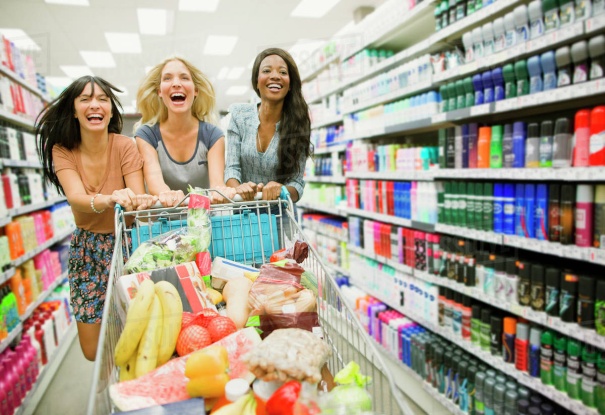 Условия хранения и реализации (температура, влажность), сроки годности каждого вида пищевых продуктов должны соответствовать требованиям технических нормативных правовых актов. Если Вы заметили, что в холодильной витрине слишком тепло, и продукция, которая в ней хранится, недостаточно охлажденная, то ни в коем случае не покупайте эти продукты!Срок годности – время хранения продуктов питания, в течение которого они остаются безопасными для употребления пищу. Сведения об ограничении срока годности в обязательном порядке наносятся на этикетки либо листы-вкладыши на все виды продовольственного сырья и пищевой продукции, в том числе крупы, консервы, алкоголь, специи и т.п. После истечения срока годности ни производитель, ни органы здравоохранения не могут дать гарантии, что продукт сохранил все свои вкусовые и полезные для организма качества, а также безопасен и безвреден для здоровья. Просроченные продукты – это источник потенциальной опасности для нашего здоровья. Как правило, они становятся причиной пищевых отравлений, которые способны принести немалый вред здоровью. Сроки годности и условия хранения продуктов устанавливаются производителем, а предприятия торговли обязаны контролировать и соблюдать данные требования. КАК ВЫБРАТЬ БЕЗОПАСНЫЕ ПРОДУКТЫ?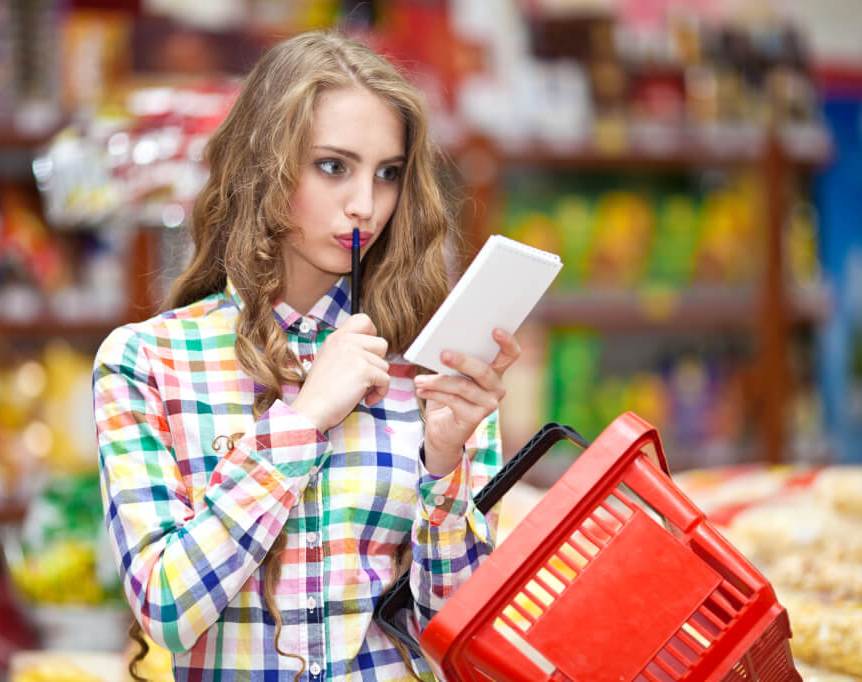 Откажитесь от покупки продуктов с признаками микробиологической порчи (заветренностью, плесенью, признаками брожения). Откажитесь от товаров, на упаковке которых  нечётко, размыто или нечитабельно указана информация о продукте, а также от товаров, у которых нарушена целостность потребительской упаковки.Банки с консервами не должны быть вздутыми либо деформированными, а замороженная продукция ни в коем случае не должна подвергаться повторной заморозке.Покупая шоколадные конфеты, обратите внимание на то, чтобы они были блестящими, без белого налета. Карамели должны быть однородно окрашены, не быть липкими. Не покупайте вафли, края которых расслаиваются.Хлебобулочные изделия обязаны быть пропеченными, иметь равномерную пористость и не содержать участков, которые недостаточно промешали.При покупках обязательно сохраняйте чеки. Обнаружив дома, что купленный Вами продукт весьма сомнителен на вкус и запах, ни в коем случае не употребляйте его в пищу. Как можно скорее возьмите продукт и чек, в котором указана дата покупки, и отнесите его в магазин, где Вам обязаны вернуть деньги.Если вы стали жертвой обмана продавцов, то вариантов дальнейшего развития событий может быть несколько. Первый способ: попытаться обменять испорченный товар на свежий, либо вернуть деньги за просроченный продукт. Второй способ: можно и даже нужно оставить жалобу в книге замечаний и предложений магазина. Третий способ: можно составить письменное заявление в центр гигиены и эпидемиологии, приложив необходимые доказательства (упаковка товара, чек за оплату).Помните, что покупка и употребление некачественных и небезопасных пищевых продуктов может обернуться для Вас серьёзными проблемами со здоровьем. Выбирайте только свежие и непорченые продукты. Автор:  врач-гигиенист по гигиене питания  санитарно-эпидемиологического отдела Зельвенского  районного ЦГЭ               Фердер А.Л.